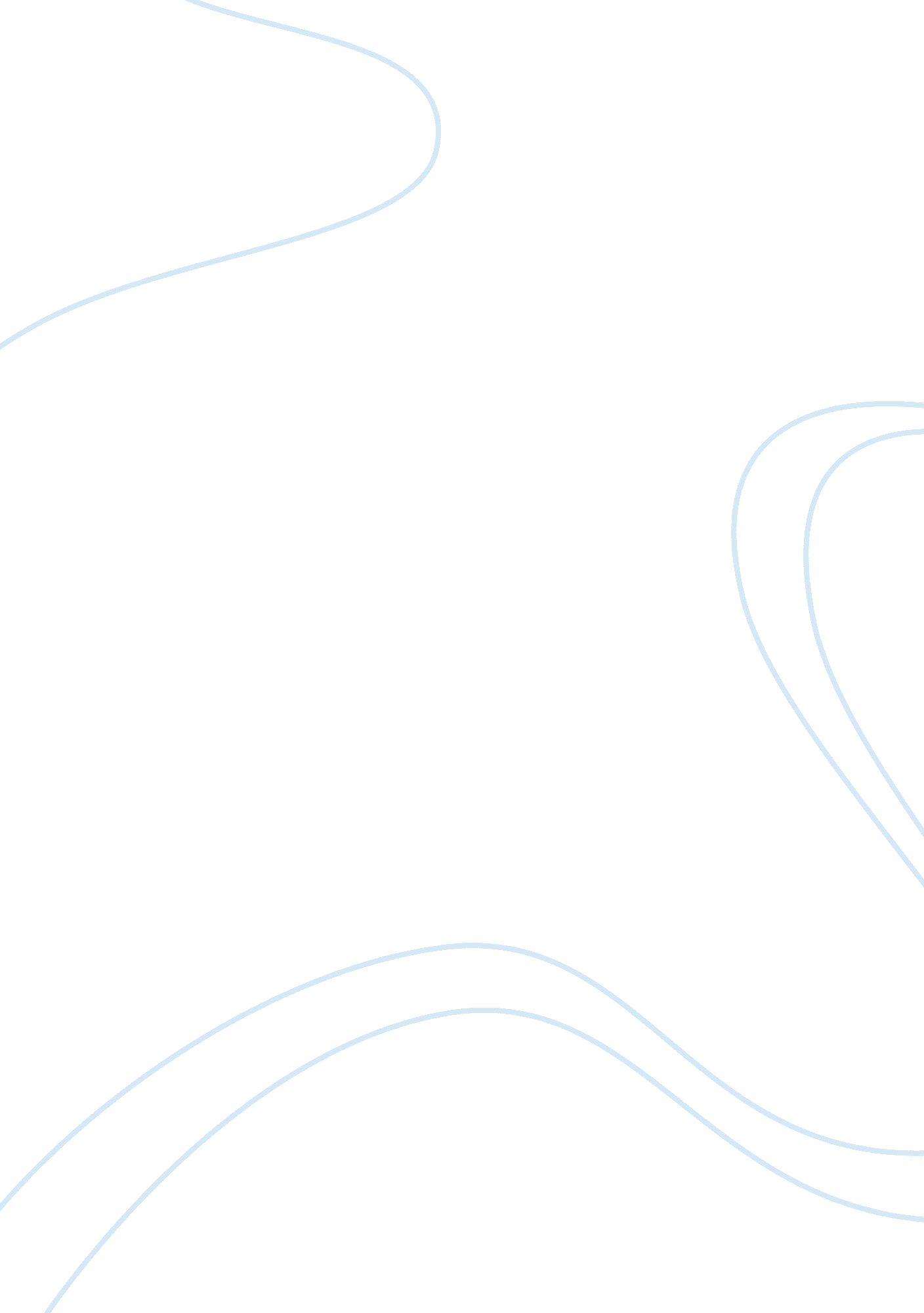 Convince your principal letter essay sampleSociology, Slavery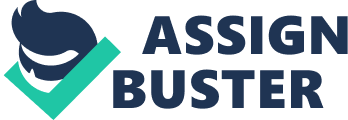 I think there is a great play our school can have about Robert Smalls, an African-American slave who disguised himself as a Confederate ship captain and dodge heavy cannon-fire to escape to the Northern states. Many people do not know about the history of the Civil War, which was a very important event in our nation’s history. This play would set a perfect educational, and of course, entertaining experience for people of all ages, gender, race, etc. I think it would also be a good idea because I would play the role of President Abraham Lincoln, and I get to have a top hat, and a weird giant beard/mustache/sideburn/hair. People can find the play very entertaining, in comedy, romance, drama, irony, history, and suspense of course. The reason I say irony is because Robert does manage to fool the guards into thinking he’s Relyea, but after he speeds out with The Planter, the Confederate guards realize something isn’t right, so they bombard the ship with heavy cannon-fire, but Robert managed to escape. Robert Smalls was an African-American slave who had kind owners. At the age of 27, he, his wife, and his children decided to escape slavery by going to the Northern states on a ship called “ The Planter”. He was successful, and was recognized by President Abraham Lincoln for his work. A hero is someone who is selfless, brave, cares about the well-being of others, someone who will never give up when all hope seems lost, someone who isn’t afraid to stand up and fight! Robert Smalls would definitely fit that description. He got himself, his family, and an entire crew of slaves into the Northern states, and they were all declared free, he was a hero! 